A Blank Template for Drafting Strands of MPIs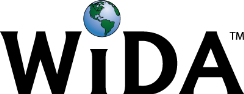 CONNECTION: Massachusetts Curriculum Frameworks, Somerville Science and Technology and Engineering Curriculum Standards and BenchmarksEXAMPLE CONTEXT FOR LANGUAGE USE: Scientists summarize their investigation of local soil.Hannah de Souza and Gina YarmelCOGNITIVE FUNCTION: Students at all level of English language proficiency ANALYZE a local soil sample and describe it in writing using scientific vocabulary.COGNITIVE FUNCTION: Students at all level of English language proficiency ANALYZE a local soil sample and describe it in writing using scientific vocabulary.COGNITIVE FUNCTION: Students at all level of English language proficiency ANALYZE a local soil sample and describe it in writing using scientific vocabulary.COGNITIVE FUNCTION: Students at all level of English language proficiency ANALYZE a local soil sample and describe it in writing using scientific vocabulary.COGNITIVE FUNCTION: Students at all level of English language proficiency ANALYZE a local soil sample and describe it in writing using scientific vocabulary.COGNITIVE FUNCTION: Students at all level of English language proficiency ANALYZE a local soil sample and describe it in writing using scientific vocabulary.COGNITIVE FUNCTION: Students at all level of English language proficiency ANALYZE a local soil sample and describe it in writing using scientific vocabulary.DOMAIN: _Writing_Level 1EnteringLevel 2EmergingLevel 3DevelopingLevel 4ExpandingLevel 5BridgingLevel 6 - Reaching DOMAIN: _Writing_List relevant facts about local soil sample using realia, illustrated word wall with word bank, class notes, sentence stems, and L1 with a partner.List relevant facts about local soil sample using realia, illustrated word wall with word bank, class notes, and sentence stems with a partner.Describe local soil sample using realia, illustrated word wall with word bank, class notes, and guiding questions with a partner.Describe local soil sample using realia, illustrated word wall with word bank, class notes, and guiding questions.Describe local soil sample using realia and guiding questions.Level 6 - Reaching TOPIC-RELATED LANGUAGE: Students at all levels of English language proficiency interact with grade-level words and expressions, such as: coarse, fine, smooth, rough, gravel, texture, observe, mixture, clay, humus, sand, soil, components, characteristics.TOPIC-RELATED LANGUAGE: Students at all levels of English language proficiency interact with grade-level words and expressions, such as: coarse, fine, smooth, rough, gravel, texture, observe, mixture, clay, humus, sand, soil, components, characteristics.TOPIC-RELATED LANGUAGE: Students at all levels of English language proficiency interact with grade-level words and expressions, such as: coarse, fine, smooth, rough, gravel, texture, observe, mixture, clay, humus, sand, soil, components, characteristics.TOPIC-RELATED LANGUAGE: Students at all levels of English language proficiency interact with grade-level words and expressions, such as: coarse, fine, smooth, rough, gravel, texture, observe, mixture, clay, humus, sand, soil, components, characteristics.TOPIC-RELATED LANGUAGE: Students at all levels of English language proficiency interact with grade-level words and expressions, such as: coarse, fine, smooth, rough, gravel, texture, observe, mixture, clay, humus, sand, soil, components, characteristics.TOPIC-RELATED LANGUAGE: Students at all levels of English language proficiency interact with grade-level words and expressions, such as: coarse, fine, smooth, rough, gravel, texture, observe, mixture, clay, humus, sand, soil, components, characteristics.TOPIC-RELATED LANGUAGE: Students at all levels of English language proficiency interact with grade-level words and expressions, such as: coarse, fine, smooth, rough, gravel, texture, observe, mixture, clay, humus, sand, soil, components, characteristics.